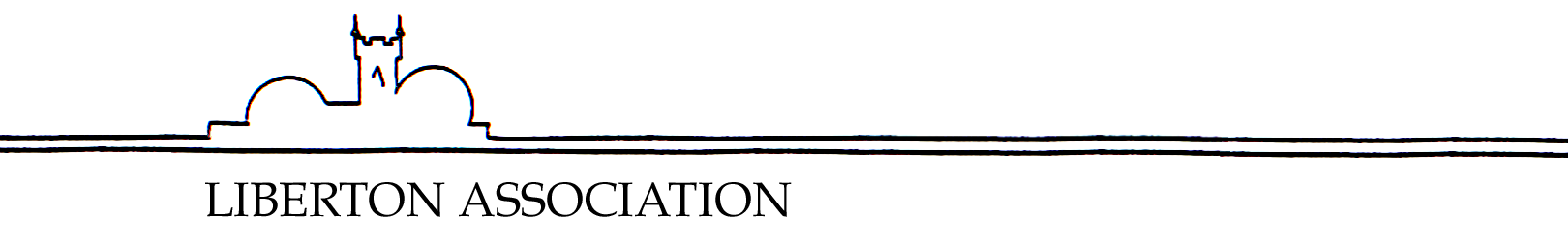 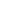 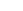 Objects:To protect and promote the interests of the Residents in the Liberton area and, in particular, to preserve the amenity of the Liberton Area.NEW MEMBER/SI/We would like to join the Liberton AssociationName/s…………………………………………………………………..….Address………………………………………………………………………Postcode……………………………………………………………………..E-Mail Address…………………………………………………………….I/We have received and read a copy of The Liberton Association Privacy Policy. I have submitted my subscription by post or direct to the bank (please circle)SignatureThe annual subscription at present is £5 per person and is due on the 1 April each year.  It can be sent to the Treasurer at 9 Alnwickhill Road, EH16 6LG.   The subscription can also be paid directly to the Liberton Association Bank Account at the Bank of Scotland, Sort Code 80-02-73 Bank Account No 00488595 quoting your surname and initials in the payment reference box.  If you are a new member, please ensure we have your details by completing the online form www.libertonassociation.co.uk or emailing the secretary on liberton.association@gmail.comThe LIBERTON ASSOCIATION - PRIVACY POLICYWith the implementation of the General Data Protection Regulations on 25 May 2018 we are required to advise you that our Secretary (Data Controller) keeps a Database of all the members of the Association and the Treasurer has access to the Database.  The Database contains details of all members including but not limited to the following:  surname along with a given name, postal address, E-Mail address where applicable, telephone numbers (when provided) and relevant subscription details.  This information is kept on a password protected computer, with independent back up and we can advise that sensitive data so stored will not be shared with any other parties, except for activity relative to the Association, without your express permission.Paper copies of the membership list are used by the Treasurer for the recording of subscriptions at the AGM and Mid- Year Meeting and are held in secure accommodation along with the Association’s records.  This information will not be shared with any other parties, except for activity relative to the Association, without your express permission.The membership records will be retained for a maximum period of 5 years.A complete explanation of GDPR can be found at the University of Edinburgh Data Protection page at: www.ed.ac.uk/records-management/gdpr 